Solicitação de Banca de Qualificação de MestradoNome do Discente:Título do Projeto de Pesquisa:Previsão de data de realização da Banca de Qualificação:Marechal Cândido Rondon, ____/____/____________________________________Assinatura do Discente_______________________________Assinatura do Orientador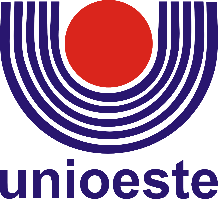 Universidade Estadual do Oeste do ParanáCampus de Marechal Cândido RondonCentro de Ciências Humanas, Educação e LetrasCriada pela Lei nº 8680, de 30/10/87; Decreto nº 2352, de 27/01/88.Reconhecida pela Portaria Ministerial nº 1784 – A, de 23/12/94.Mestrado Profissional em Educação Física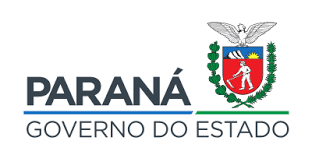 OrientadorOrientadorOrientadorNomeMembro da Banca Titular InternoMembro da Banca Titular InternoMembro da Banca Titular InternoNomeTelefoneE-mailEndereçoVínculo InstitucionalMembro da Banca Titular ExternoMembro da Banca Titular ExternoMembro da Banca Titular ExternoNomeTelefoneE-mailEndereçoVínculo InstitucionalMembro da Banca Suplente InternoMembro da Banca Suplente InternoMembro da Banca Suplente InternoNomeTelefoneE-mailEndereçoVínculo InstitucionalMembro da Banca Suplente ExternoMembro da Banca Suplente ExternoMembro da Banca Suplente ExternoNomeTelefoneE-mailEndereçoVínculo Institucional